                                                        О Т З Ы В на автореферат диссертации НафисахонМуродовныЮнусовой «Детерминирующая роль женщины в процессе формирования нравственных ориентиров личности и семьи, опирающейся на этнокультурные ценности», представленной на соискание ученой степени  доктора педагогических наук.В автореферате диссертации Юнусовой НафисахонМуродовны«Детерминирующая роль женщины в процессе формирования нравственных ориентиров личности и семьи, опирающейся на этнокультурные ценности»,   на соискание ученой степени доктора педагогических  наук по специальности 13.00.01.  осуществлен комплексный и многофакторный анализ такой актуальной  проблемы современной  педагогики, как изучение роли и места женщины в традиционном семейном воспитании и социализации подрастающего поколения с учетом новых, современных тенденций общественного развития Республики Таджикистан.Правительство Таджикистана еще с начала периода независимости, принимает все необходимые меры, связанные с укреплением роли женщин, обеспечением соблюдения их конституционных прав, осуществляет эти меры в соответствии с нормами демократического, правового и светского общества. Но, несмотря на определенные успехи в вопросе повышения статуса и роли женщины в обществе, обеспечения равноправия мужчин и женщин, всё ещё есть множество проблем, требующих своего решения. И в первую очередь это огромная роль, которую выполняют в семье большинство наших женщин. Содержащиеся в исследовании теоретические положения и выводы вносят определенный вклад в разработку проблемы повышения эффективности процесса социализации детей в условиях семьи.   Автореферат диссертации соискателя Юнусовой НафисахонМуродовны   выполнен и представлен как фундаментальная научная работа, в которой изложены основные выполненные автором исследования, а также разработаны общетеоретические положения, общая совокупность которых является не только существенным научным достижением, но и новаторским решением научной проблемы, имеющей важное теоретическое и практическое значение, внедрение которой в современную отечественную педагогическую науку внесет значительный вклад в её дальнейшее развитие.Автореферат диссертанта обладает внутренним единством, содержит новые научные результаты и положения о детерминирующей роли женщины в социализации нравственных ориентиров личности и семьи, роли национальной культуры  в формировании нравственных основ личности  и таджикской семьи.Весьма импонирует тот факт, что соискателемобъективно оценивается влияние ислама на формирование нравственных устоев таджикской семьи, выявлена приоритетность  воспитательных функций женщин, закрепленных в правовых источниках и семейных традициях мусульман. В то же время,  роль и место женщины в традиционном семейном воспитании и социализации подрастающего поколения изучено с учетом новых, современных тенденций общественного развития Республики Таджикистан.   Анализ данного  аспекта осуществляетсяиспользованием междисциплинарного и общенаучного подходов в контексте современной  отечественной практики.Из многообразия вопросов, связанных с гендерной проблематикой  диссертант для исследования выделил один из основных изучение роли и места женщины в традиционном семейном воспитании и социализации подрастающего поколения с учетом новых современных тенденций общественного развития Республики Таджикистан.Отражение в автореферате обширного списка публикаций и апробации результатов диссертационного исследования явственно свидетельствует о весомом личном практическом вкладе диссертанта в отечественную педагогическую  науку.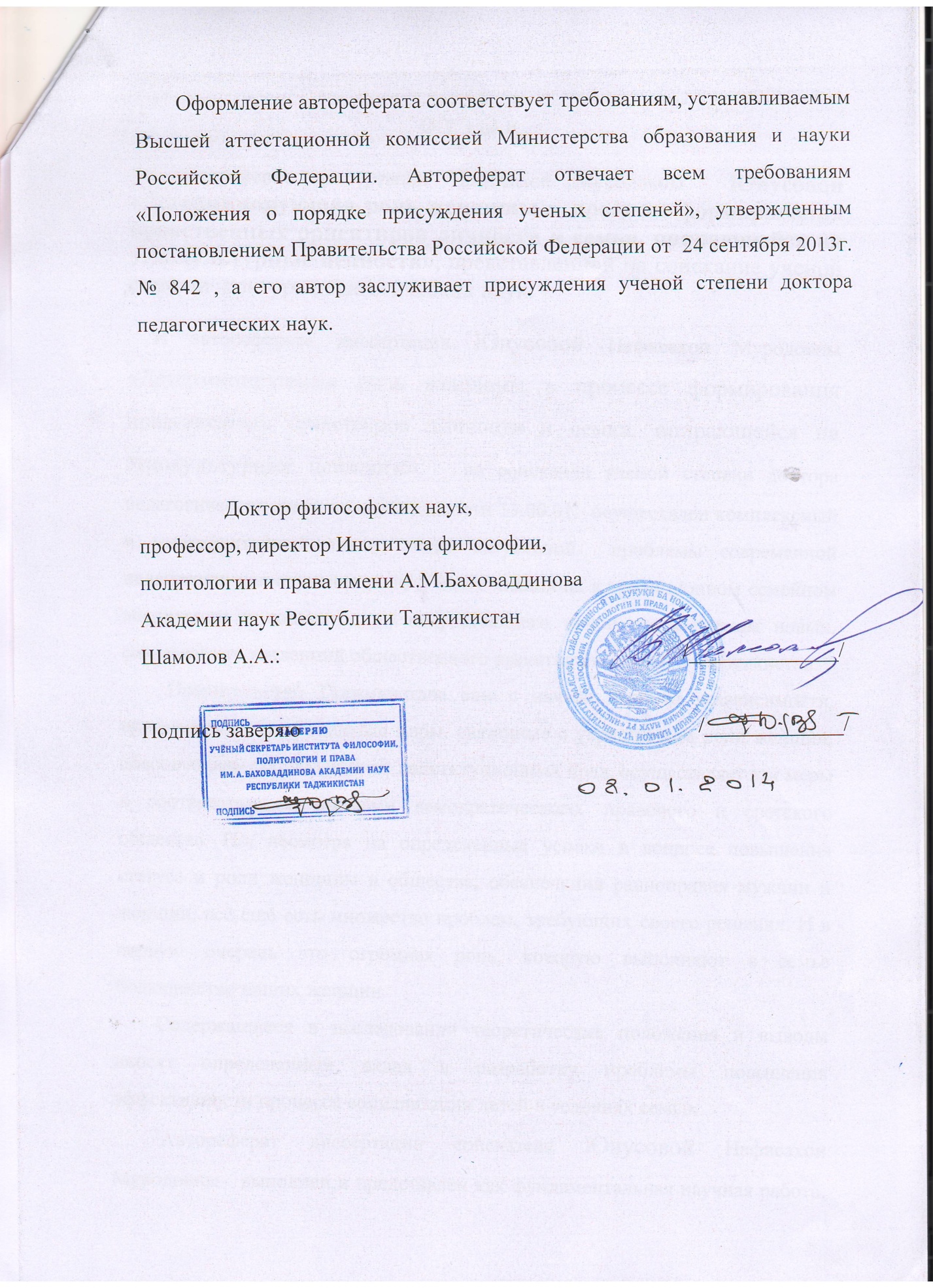 